Документ 651-14, чинний, поточна редакція — Редакція від 28.09.2017, підстава 2145-19Про загальну середню освітуРозділ IV. УЧАСНИКИ ОСВІТНЬОГО ПРОЦЕСУ В ЗАКЛАДАХ ЗАГАЛЬНОЇ СЕРЕДНЬОЇ ОСВІТИСтаття 19. Учасники освітнього процесуУчасниками освітнього процесу в закладах загальної середньої освіти є:учні (вихованці);керівники;педагогічні працівники, психологи, бібліотекарі;інші спеціалісти;батьки або особи, які їх замінюють.Стаття 20. Учень (вихованець)1. Учень (вихованець) - особа, яка навчається і виховується в одному із закладів загальної середньої освіти. Зарахування учнів до закладів загальної середньої освіти здійснюється, як правило, з 6 років.2. Статус учнів (вихованців) як учасників освітнього процесу у закладах загальної середньої освіти, їх права та обов'язки визначаються Законом України "Про освіту", цим Законом та іншими нормативно-правовими актами.{Частина друга статті 20 із змінами, внесеними згідно із Законом № 2145-VIII від 05.09.2017}Стаття 24. Педагогічні працівники1. Педагогічним працівником повинна бути особа з високими моральними якостями, яка має відповідну педагогічну освіту та/або професійну кваліфікацію педагогічного працівника, належний рівень професійної підготовки, здійснює педагогічну діяльність, забезпечує результативність та якість своєї роботи, фізичний та психічний стан здоров’я якої дозволяє виконувати професійні обов’язки в закладах системи загальної середньої освіти. Перелік посад педагогічних працівників системи загальної середньої освіти встановлюється Кабінетом Міністрів України.2. Посаду керівника закладу загальної середньої освіти незалежно від підпорядкування, типу і форми власності може обіймати особа, яка є громадянином України, має вищу освіту ступеня не нижче магістра та стаж педагогічної роботи не менше трьох років, а також організаторські здібності, фізичний і психічний стан якої не перешкоджає виконанню професійних обов’язків.{Стаття 24 в редакції Закону № 2145-VIII від 05.09.2017}Стаття 25. Педагогічне навантаження1. Педагогічне навантаження вчителя закладу загальної середньої освіти незалежно від підпорядкування, типу і форми власності - час, призначений для здійснення освітнього процесу.Педагогічне навантаження вчителя включає 18 навчальних годин протягом навчального тижня, що становлять тарифну ставку, а також інші види педагогічної діяльності в такому співвідношенні до тарифної ставки:класне керівництво - 20-25 відсотків;перевірка зошитів - 10-20 відсотків;завідування:майстернями - 15-20 відсотків;навчальними кабінетами - 10-15 відсотків;навчально-дослідними ділянками - 10-15 відсотків.{Щодо зупинення дії абзаців другого-восьмого частини першої статті 25 на 2002 рік див. Закон № 2905-III від 20.12.2001; на 2003 рік див. Закон № 380-IV від 26.12.2002; на 2004 рік див. Закон № 1344-IV від 27.11.2003}{Щодо реалізації положень і норм, передбачених абзацами другим-восьмим частини першої статті 25, див. Закони № 2120-III від 07.12.2000, № 2905-III від 20.12.2001, № 1344-IV від 27.11.2003}Розміри та порядок встановлення доплат за інші види педагогічної діяльності визначаються Кабінетом Міністрів України.Педагогічне навантаження вихователя закладу загальної середньої освіти становить 30 годин, вихователя спеціальної школи (школи-інтернату) та асистента вчителя інклюзивних класів закладів загальної середньої освіти - 25 годин на тиждень, що становить тарифну ставку.{Абзац десятий частини першої статті 25 із змінами, внесеними згідно із Законами № 1324-VII від 05.06.2014, № 2145-VIII від 05.09.2017}Розміри тарифних ставок інших педагогічних працівників закладів загальної середньої освіти встановлюються Кабінетом Міністрів України.Розподіл педагогічного навантаження у закладі загальної середньої освіти затверджується його керівником.{Абзац дванадцятий частини першої статті 25 в редакції Закону № 2145-VIII від 05.09.2017}2. Педагогічне навантаження вчителя закладу загальної середньої освіти незалежно від підпорядкування, типу і форми власності обсягом менше тарифної ставки, передбаченої частиною першою цієї статті, встановлюється тільки за його згодою.Перерозподіл педагогічного навантаження протягом навчального року допускається у разі зміни кількості годин з окремих предметів, що передбачається робочим навчальним планом, або за письмовою згодою педагогічного працівника з додержанням законодавства України про працю.Стаття 26. Трудові відносини в системі загальної середньої освіти1. Трудові відносини в системі загальної середньої освіти регулюються законодавством України про працю, Законом України "Про освіту", цим Законом та іншими нормативно-правовими актами.2. Керівник закладу загальної середньої освіти призначається на посаду та звільняється з посади рішенням засновника (засновників) закладу або уповноваженого ним (ними) органу.Керівник державного, комунального закладу загальної середньої освіти призначається на посаду за результатами конкурсного відбору строком на шість років (строком на два роки - для особи, яка призначається на посаду керівника закладу загальної середньої освіти вперше) на підставі рішення конкурсної комісії, до складу якої входять представники засновника (засновників), трудового колективу, громадського об’єднання батьків учнів (вихованців) закладу загальної середньої освіти та громадського об’єднання керівників закладів загальної середньої освіти відповідної адміністративно-територіальної одиниці. До участі у роботі комісії з правом дорадчого голосу можуть залучатися представники громадських об’єднань та експерти у сфері загальної середньої освіти.Положення про конкурс на посаду керівника державного, комунального закладу загальної середньої освіти розробляє та затверджує засновник на підставі типового положення, затвердженого центральним органом виконавчої влади у сфері освіти і науки.Одна і та сама особа не може бути керівником відповідного закладу загальної середньої освіти більше ніж два строки підряд (до першого строку включається дворічний строк перебування на посаді керівника закладу загальної середньої освіти, призначеного вперше). Після закінчення другого строку перебування на посаді особа має право брати участь у конкурсі на заміщення вакансії керівника в іншому закладі загальної середньої освіти або продовжити роботу в тому самому закладі на іншій посаді.Заступник керівника, педагогічні та інші працівники закладу загальної середньої освіти призначаються на посади та звільняються з посад керівником цього закладу. Керівник закладу загальної середньої освіти має право оголосити конкурс на вакантну посаду.У разі надходження до засновника закладу загальної середньої освіти обґрунтованого звернення піклувальної ради або органу самоврядування закладу загальної середньої освіти щодо звільнення керівника цього закладу засновник зобов’язаний розглянути його і прийняти обґрунтоване рішення у найкоротший строк.{Частину другу статті 26 в редакції Закону № 2145-VIII від 05.09.2017}3. Відволікання педагогічних працівників від виконання професійних обов'язків на виконання робіт, не передбачених трудовим договором, без згоди педагогічного працівника не допускається. Відмова педагогічного працівника від виконання робіт, не передбачених трудовим договором, не може бути підставою для його звільнення з посади, крім випадків, встановлених законодавством.4. Педагогічному працівнику - призовнику, який має вищу педагогічну освіту і основним місцем роботи якого є заклад загальної середньої освіти, надається відстрочка від призову на строкову військову службу на весь період його роботи за спеціальністю.Стаття 27. Атестація та підвищення кваліфікації педагогічних працівників{Назва статті 27 в редакції Закону № 2145-VIII від 05.09.2017}1. Атестація педагогічних працівників закладів загальної середньої освіти незалежно від підпорядкування, типів і форм власності є обов'язковою і здійснюється, як правило, один раз на п'ять років відповідно до Типового положення про атестацію педагогічних працівників, затвердженого центральним органом виконавчої влади, що забезпечує формування державної політики у сфері освіти.2. За результатами атестації педагогічних працівників закладів загальної середньої освіти визначається відповідність педагогічного працівника займаній посаді, присвоюється кваліфікаційна категорія (спеціаліст, спеціаліст другої категорії, спеціаліст першої категорії і спеціаліст вищої категорії) та може бути присвоєно педагогічне звання (старший учитель, учитель-методист, вихователь-методист, педагог-організатор-методист тощо). Положення про кваліфікаційні категорії та педагогічні звання затверджуються центральним органом виконавчої влади, що забезпечує формування державної політики у сфері освіти.3. Щорічне підвищення кваліфікації педагогічних працівників закладів загальної середньої освіти здійснюється відповідно до Закону України "Про освіту". Загальна кількість академічних годин для підвищення кваліфікації педагогічного працівника впродовж п’яти років не може бути меншою за 150 годин, з яких певна кількість годин має бути обов’язково спрямована на вдосконалення знань, вмінь і практичних навичок у частині роботи з дітьми з особливими освітніми потребами.{Статтю 27 доповнено частиною третьою згідно із Законом № 2145-VIII від 05.09.2017}Стаття 28. Права та обов'язки педагогічних працівників системи загальної середньої освітиПрава та обов'язки педагогічних працівників системи загальної середньої освіти визначаються Конституцією України, Законом України "Про освіту", Кодексом законів про працю України, цим Законом та іншими нормативно-правовими актами.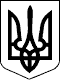 ЗАКОН УКРАЇНИ